BLACKROD PRIMARY SCHOOL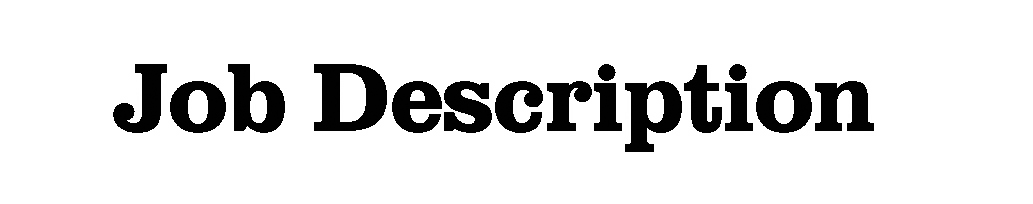 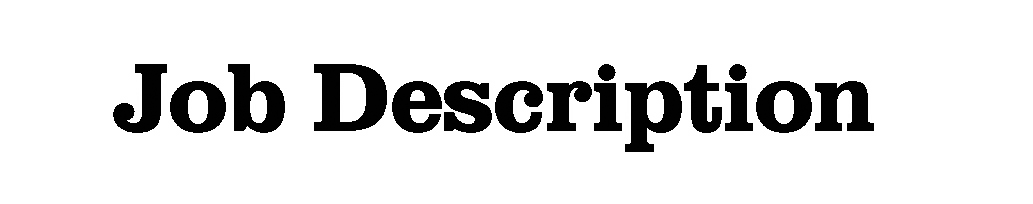 BLACKROD PRIMARY SCHOOL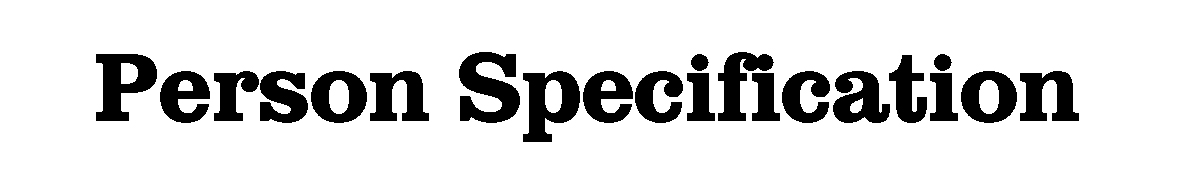 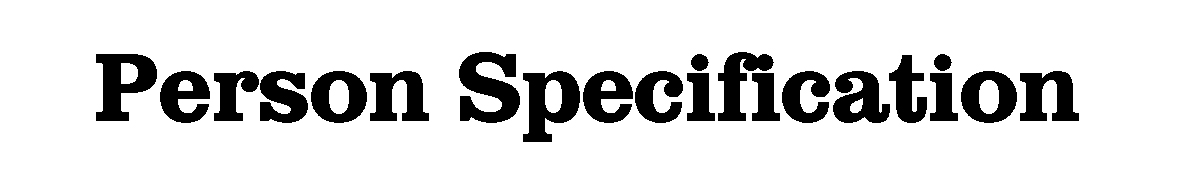 DepartmentDepartmentCH SchoolsCH SchoolsJob TitleJob TitleBefore and After School Club ( All Stars) ManagerBefore and After School Club ( All Stars) ManagerGradeGradeGrade 5Grade 5Primary Purpose of the JobPrimary Purpose of the JobTo be responsible for the provision of Out of School services for school age childrenTo be responsible for the provision of Out of School services for school age childrenResponsible toResponsible toHead Teacher, All Stars LeadHead Teacher, All Stars LeadPrincipal ResponsibilitiesPrincipal ResponsibilitiesThe provision of high quality play opportunities in a safe environment;The day-to-day management of the club’s staff and resources; andIn consultation with the Governors,Head Teacher and All Stars Lead, the production, implementation and monitoring of necessary policies and development plans;Supplying the Governing Body with a termly report describing the club’s activities.To support Blackrod School ValuesThe provision of high quality play opportunities in a safe environment;The day-to-day management of the club’s staff and resources; andIn consultation with the Governors,Head Teacher and All Stars Lead, the production, implementation and monitoring of necessary policies and development plans;Supplying the Governing Body with a termly report describing the club’s activities.To support Blackrod School ValuesMain DutiesMain DutiesMain DutiesMain Duties1.To provide support and a safe and secure environment for all children including those with additional requirements e.g. disabled childrenTo provide support and a safe and secure environment for all children including those with additional requirements e.g. disabled childrenTo provide support and a safe and secure environment for all children including those with additional requirements e.g. disabled children2.To take all steps necessary in order to ensure the safety and well-being of the children and members of staff for whom you are responsibleTo take all steps necessary in order to ensure the safety and well-being of the children and members of staff for whom you are responsibleTo take all steps necessary in order to ensure the safety and well-being of the children and members of staff for whom you are responsible3.In collaboration with colleagues, to plan and provide a high quality, safe play and care environment for children during club hours.In collaboration with colleagues, to plan and provide a high quality, safe play and care environment for children during club hours.In collaboration with colleagues, to plan and provide a high quality, safe play and care environment for children during club hours.4.Arrange for the preparation and provision of healthy snacks to children who attend the club having due regard to appropriate Health and Hygiene and Health and Safety regulations.Arrange for the preparation and provision of healthy snacks to children who attend the club having due regard to appropriate Health and Hygiene and Health and Safety regulations.Arrange for the preparation and provision of healthy snacks to children who attend the club having due regard to appropriate Health and Hygiene and Health and Safety regulations.5.To meet legal requirements of the EYFS framework and the requirements of the Childcare Register.To meet legal requirements of the EYFS framework and the requirements of the Childcare Register.To meet legal requirements of the EYFS framework and the requirements of the Childcare Register.6.In collaboration with the Head Teacher, All Stars Lead and Governors, prepare, implement and review a range of policies as they apply to the club and as legally required.In collaboration with the Head Teacher, All Stars Lead and Governors, prepare, implement and review a range of policies as they apply to the club and as legally required.In collaboration with the Head Teacher, All Stars Lead and Governors, prepare, implement and review a range of policies as they apply to the club and as legally required.7.To ensure that all colleagues, children and parents are fully informed with regard to all policies and their implementation.To ensure that all colleagues, children and parents are fully informed with regard to all policies and their implementation.To ensure that all colleagues, children and parents are fully informed with regard to all policies and their implementation.8.To establish good relationships with the parents of children who attend the clubTo establish good relationships with the parents of children who attend the clubTo establish good relationships with the parents of children who attend the club9.To prepare an annual development planTo prepare an annual development planTo prepare an annual development plan10.To direct, supervise and monitor the work carried out by the members of staff for whom you are responsible.To direct, supervise and monitor the work carried out by the members of staff for whom you are responsible.To direct, supervise and monitor the work carried out by the members of staff for whom you are responsible.11.To carry out day to day administration, record keeping, ordering and purchasing of materials and equipment and stock control.To carry out day to day administration, record keeping, ordering and purchasing of materials and equipment and stock control.To carry out day to day administration, record keeping, ordering and purchasing of materials and equipment and stock control.12.To work closely with members of the school’s staff in order to achieve a smooth transition between school and the club activities and to ensure that a common ethos is established and promoted between school and club.To work closely with members of the school’s staff in order to achieve a smooth transition between school and the club activities and to ensure that a common ethos is established and promoted between school and club.To work closely with members of the school’s staff in order to achieve a smooth transition between school and the club activities and to ensure that a common ethos is established and promoted between school and club.13.To take responsibility for appropriate parts of the school’s premises during club activities and work closely with the school’s site manager.To take responsibility for appropriate parts of the school’s premises during club activities and work closely with the school’s site manager.To take responsibility for appropriate parts of the school’s premises during club activities and work closely with the school’s site manager.14.To promote the club at school events for example during ‘new intake’ parents’ meetingsTo promote the club at school events for example during ‘new intake’ parents’ meetingsTo promote the club at school events for example during ‘new intake’ parents’ meetings15.To ensure that high quality promotional materials and administration documents are available to school staff at all times.To ensure that high quality promotional materials and administration documents are available to school staff at all times.To ensure that high quality promotional materials and administration documents are available to school staff at all times.16.To promote the club in the local community.To promote the club in the local community.To promote the club in the local community.17.To prepare and present a termly report to the Head Teacher outlining the progress of the club in relation to its development plan.To prepare and present a termly report to the Head Teacher outlining the progress of the club in relation to its development plan.To prepare and present a termly report to the Head Teacher outlining the progress of the club in relation to its development plan.18.To prepare and present an annual report, outlining the progress of the club in relation to its development plan to the Governors.To prepare and present an annual report, outlining the progress of the club in relation to its development plan to the Governors.To prepare and present an annual report, outlining the progress of the club in relation to its development plan to the Governors.19.To carry out further duties; which may be deemed necessary and appropriate to the post, by the All Stars Lead, Head Teacher and Governors.To carry out further duties; which may be deemed necessary and appropriate to the post, by the All Stars Lead, Head Teacher and Governors.To carry out further duties; which may be deemed necessary and appropriate to the post, by the All Stars Lead, Head Teacher and Governors.20.To carry out all of the above duties with full regard of and commitment to equal opportunities.To carry out all of the above duties with full regard of and commitment to equal opportunities.To carry out all of the above duties with full regard of and commitment to equal opportunities.21.To take part in continuing professional development.To take part in continuing professional development.To take part in continuing professional development.Date Job Description prepared/updatedDate Job Description prepared/updatedDate Job Description prepared/updatedJanuary 2019Job Description prepared by:Senior Leadership TeamJob Description prepared by:Senior Leadership TeamJob Description prepared by:Senior Leadership TeamJob TitleBefore and After School Club (‘All Stars’) ManagerStage OneStage OneDisabled Candidates are guaranteed an interview if they meet the essential criteriaDisabled Candidates are guaranteed an interview if they meet the essential criteriaDisabled Candidates are guaranteed an interview if they meet the essential criteriaThe Minimum Essential Requirements for the above Post are as Follows:The Minimum Essential Requirements for the above Post are as Follows:The Minimum Essential Requirements for the above Post are as Follows:Method of AssessmentMethod of AssessmentSkills and KnowledgeSkills and KnowledgeSkills and KnowledgeSkills and Knowledge1.Understanding of child development and the importance of playUnderstanding of child development and the importance of playUnderstanding of child development and the importance of playApplication / Interview2.Ability to provide and facilitate a range of appropriate and creative play and care activities in a safe and stimulating environmentAbility to provide and facilitate a range of appropriate and creative play and care activities in a safe and stimulating environmentAbility to provide and facilitate a range of appropriate and creative play and care activities in a safe and stimulating environmentApplication / Interview3.Ability to respond to and meet children’s individual needsAbility to respond to and meet children’s individual needsAbility to respond to and meet children’s individual needsApplication / Interview4.Ability to build positive relationships and communicate with children and adultsAbility to build positive relationships and communicate with children and adultsAbility to build positive relationships and communicate with children and adultsApplication / Interview5.Understand current legislation and quality practice with regard to Out of School Care ClubsUnderstand current legislation and quality practice with regard to Out of School Care ClubsUnderstand current legislation and quality practice with regard to Out of School Care ClubsApplication / Interview6.Understanding of Safeguarding protocols and ability to ensure that these are being metUnderstanding of Safeguarding protocols and ability to ensure that these are being metUnderstanding of Safeguarding protocols and ability to ensure that these are being metApplication / Interview7.Ability to respond calmly to challenging situationsAbility to respond calmly to challenging situationsAbility to respond calmly to challenging situationsApplication / Interview8.Ability to manage colleagues sensitively and effectivelyAbility to manage colleagues sensitively and effectivelyAbility to manage colleagues sensitively and effectivelyApplication / Interview9.Ability to produce and present reports (written and oral) to a variety of audiences for a variety of purposesAbility to produce and present reports (written and oral) to a variety of audiences for a variety of purposesAbility to produce and present reports (written and oral) to a variety of audiences for a variety of purposesApplication / Interview10.Ability to promote the club within the local and wider communityAbility to promote the club within the local and wider communityAbility to promote the club within the local and wider communityApplication / Interview11.Ability to work individually and collaboratively and prioritise work effectivelyAbility to work individually and collaboratively and prioritise work effectivelyAbility to work individually and collaboratively and prioritise work effectivelyApplication / Interview12.Willingness to work with children with special education needsWillingness to work with children with special education needsWillingness to work with children with special education needsApplication / Interview13.Willingness to undertake appropriate training as necessaryWillingness to undertake appropriate training as necessaryWillingness to undertake appropriate training as necessaryApplication / Interview14.Knowledge of EYFS, undertaking observations and liaising with reception class teachersKnowledge of EYFS, undertaking observations and liaising with reception class teachersKnowledge of EYFS, undertaking observations and liaising with reception class teachersApplication / InterviewOrganisational Competencies1.Developing Self and Others - Coach and mentor others.  Be willing to share learning and encourage others to do the same.  Listen to others and respond to their needs.  Apply a range of development activities to develop and train staff.  Endorse the principles of Investor in People.  Strives for improvement and take responsibility for own development.  Be self-confident and lead by exampleApplication / Interview2.Promoting equality and diversity – Understand how knowledge of our diverse communities can help us to deliver effective services and reduce disadvantage in the borough. Listen to contributions made to service development without prejudice. Challenge behaviours and processes which do not support the council’s work to eliminate discrimination; advance equality of opportunity; and foster good relations, while being prepared to accept feedback about own behaviour.Application / Interview3.Customer Care - Listen and respond to customer need, seek out innovative ways of consulting service users and engaging partners.  Network with others to develop services for the benefit of the service usersApplication / Interview	Experience/Qualifications/Training etc	Experience/Qualifications/Training etc	Experience/Qualifications/Training etc1.Childcare Level 3 National Vocation Qualification, or equivalent.Application2.Minimum two years successful experience in a childcare setting.Application / Interview / References	Work Related Circumstances	Work Related Circumstances	Work Related Circumstances1.A policy of no smoking will apply.Interview2.The ability to identify risk to self and others when undertaking work activities and appropriate actions needed to minimise riskInterview3.Flexible attitude to the role, including availability to work additional hoursInterviewNote to ApplicantsPlease try to show in your application form, how best you meet these requirements.Note to ApplicantsPlease try to show in your application form, how best you meet these requirements.Note to ApplicantsPlease try to show in your application form, how best you meet these requirements.Date Person Specification prepared:September 2017Person Specification prepared by:Senior Leadership Team